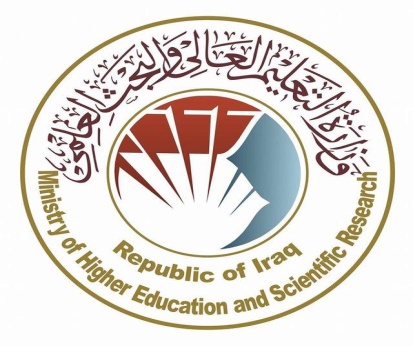   وزارة التعليم العالي والبحث العلمي    جهاز الاشراف والتقويم العلمي	دائرة ضمان الجودة والاعتماد الاكاديمي              قسم الاعتمادوصف المقرر الدراسي لمادة التحليل المالي2023  /2024وصف المقرر لمادة التحليل الماليالتوقيع:اسم مدرس الماده: جمانه حنظل التميمياسم المقرر    التحليل المالي اسم المقرر    التحليل المالي اسم المقرر    التحليل المالي اسم المقرر    التحليل المالي اسم المقرر    التحليل المالي اسم المقرر    التحليل المالي اسم المقرر    التحليل المالي اسم المقرر    التحليل المالي اسم المقرر    التحليل المالي رمز المقرر رمز المقرر رمز المقرر رمز المقرر رمز المقرر رمز المقرر رمز المقرر رمز المقرر رمز المقرر الفصل/ السنة               فصلالفصل/ السنة               فصلالفصل/ السنة               فصلالفصل/ السنة               فصلالفصل/ السنة               فصلالفصل/ السنة               فصلالفصل/ السنة               فصلالفصل/ السنة               فصلالفصل/ السنة               فصلتاريخ اعداد هذا المقررتاريخ اعداد هذا المقررتاريخ اعداد هذا المقررتاريخ اعداد هذا المقررتاريخ اعداد هذا المقررتاريخ اعداد هذا المقررتاريخ اعداد هذا المقررتاريخ اعداد هذا المقررتاريخ اعداد هذا المقرراشكال الحضور المتاحة                حضور داخل القاعة الدراسيةاشكال الحضور المتاحة                حضور داخل القاعة الدراسيةاشكال الحضور المتاحة                حضور داخل القاعة الدراسيةاشكال الحضور المتاحة                حضور داخل القاعة الدراسيةاشكال الحضور المتاحة                حضور داخل القاعة الدراسيةاشكال الحضور المتاحة                حضور داخل القاعة الدراسيةاشكال الحضور المتاحة                حضور داخل القاعة الدراسيةاشكال الحضور المتاحة                حضور داخل القاعة الدراسيةاشكال الحضور المتاحة                حضور داخل القاعة الدراسيةعدد الساعات الدراسيه (الكلي) / عدد الوحدات (الكلي) عدد الساعات الدراسيه (الكلي) / عدد الوحدات (الكلي) عدد الساعات الدراسيه (الكلي) / عدد الوحدات (الكلي) عدد الساعات الدراسيه (الكلي) / عدد الوحدات (الكلي) عدد الساعات الدراسيه (الكلي) / عدد الوحدات (الكلي) عدد الساعات الدراسيه (الكلي) / عدد الوحدات (الكلي) عدد الساعات الدراسيه (الكلي) / عدد الوحدات (الكلي) عدد الساعات الدراسيه (الكلي) / عدد الوحدات (الكلي) عدد الساعات الدراسيه (الكلي) / عدد الوحدات (الكلي) اسم مسؤول المقرر الدراسياسم مسؤول المقرر الدراسياسم مسؤول المقرر الدراسياسم مسؤول المقرر الدراسياسم مسؤول المقرر الدراسياسم مسؤول المقرر الدراسياسم مسؤول المقرر الدراسياسم مسؤول المقرر الدراسياسم مسؤول المقرر الدراسي8. اهداف المقرر   8. اهداف المقرر   8. اهداف المقرر   8. اهداف المقرر   8. اهداف المقرر   8. اهداف المقرر   8. اهداف المقرر   8. اهداف المقرر   8. اهداف المقرر   التعريف بأساسيات التحليل المالي وأدوات التحليل الماليالتعريف بأساسيات التحليل المالي وأدوات التحليل الماليالتعريف بأساسيات التحليل المالي وأدوات التحليل الماليالتعريف بأساسيات التحليل المالي وأدوات التحليل الماليالتعريف بأساسيات التحليل المالي وأدوات التحليل الماليالتعريف بأساسيات التحليل المالي وأدوات التحليل المالياستراتيجيات التعليم والتعلماستراتيجيات التعليم والتعلماستراتيجيات التعليم والتعلماستراتيجيات التعليم والتعلماستراتيجيات التعليم والتعلماستراتيجيات التعليم والتعلماستراتيجيات التعليم والتعلماستراتيجيات التعليم والتعلماستراتيجيات التعليم والتعلمالاستراتيجياتالاستراتيجياتالمحاضرات التفاعلية الحضورية والمباشرة مع الطالب من خلال السؤال والجواب المحاضرات التفاعلية الحضورية والمباشرة مع الطالب من خلال السؤال والجواب المحاضرات التفاعلية الحضورية والمباشرة مع الطالب من خلال السؤال والجواب المحاضرات التفاعلية الحضورية والمباشرة مع الطالب من خلال السؤال والجواب المحاضرات التفاعلية الحضورية والمباشرة مع الطالب من خلال السؤال والجواب المحاضرات التفاعلية الحضورية والمباشرة مع الطالب من خلال السؤال والجواب المحاضرات التفاعلية الحضورية والمباشرة مع الطالب من خلال السؤال والجواب بنية المقرر بنية المقرر بنية المقرر بنية المقرر بنية المقرر بنية المقرر بنية المقرر بنية المقرر بنية المقرر الاسبوعالساعاتالساعاتمخرجات التعلم المطلوبةاسم الوحدة او الموضوعاسم الوحدة او الموضوعاسم الوحدة او الموضوعطريقة التعلمطريقة التقييممحاضرة أسبوعية بمعدل 3 ساعاتبمعدل 3 ساعاتتقييم المقررتقييم المقررتقييم المقررتقييم المقررتقييم المقررتقييم المقررتقييم المقررتقييم المقررتقييم المقرر12.مصادر التعلم والتدريس12.مصادر التعلم والتدريس12.مصادر التعلم والتدريس12.مصادر التعلم والتدريس12.مصادر التعلم والتدريس12.مصادر التعلم والتدريس12.مصادر التعلم والتدريس12.مصادر التعلم والتدريس12.مصادر التعلم والتدريسANALYSIS OF FINANCIAL STATEMENTS) Saoud J. Mashkour Alamry)ANALYSIS OF FINANCIAL STATEMENTS) Saoud J. Mashkour Alamry)ANALYSIS OF FINANCIAL STATEMENTS) Saoud J. Mashkour Alamry)ANALYSIS OF FINANCIAL STATEMENTS) Saoud J. Mashkour Alamry)ANALYSIS OF FINANCIAL STATEMENTS) Saoud J. Mashkour Alamry)